                                                         ПРОТОКОЛ № _____                                                                                                              Дата :  «______» _____________________ 20 ______  г.«_________________________»  г.___________________     «_________________________»  г.__________________              принимающая команда                                                                                         команда гостей                                                                Стадион : ________________________________________   Город : _____________________________________________Начало : _______часов _______минут.           Освещение_______________.        Количество зрителей : _______________Результат __________ в пользу _____________________                  1 тайм __________ в пользу _____________________Доп. время_________ в пользу ____________________   Серия 11-метровых_________ в пользу ____________________Судья : _______________________________________________ кат. __________ г.________________________________1 помощник :__________________________________________ кат. __________ г. ________________________________2 помощник :__________________________________________ кат. __________ г. ________________________________Резервный судья : ______________________________________кат. __________ г. ________________________________Инспектор : _________________________________________________________ г. ________________________________Делегат : ___________________________________________________________  г. ________________________________Комиссар : __________________________________________________________ г. ________________________________Подпись судьи : _____________________ /_________________________ /                                                                       Предупреждения                                                                              УдаленияПредставитель принимающей команды: ______________________ / _____________________ Представитель команды гостей: _____________________ / _________________________ Замечания по проведению игры ________________________________________________________________________________________________________________________________________________________________________________________________________________________________________________________________________________________________________________________________________________________________________________________________________________________________________________________________________________________________________________________________________________________________________________________________________________________________________________________________________________________________________Травматические случаи (минута, команда, фамилия, имя, номер, характер повреждения, причины, предварительный диагноз, оказанная помощь): ______________________________________________________________________________________________________________________________________________________________________________________________________________________________________________________________________________________________________________________________________________________________________________________________________________________________________________________________________________________________________________________________Подпись судьи:   _____________________ / _________________________Приложение к протоколу № ________.                                            Дата :  «______» _______________________20_____г.Команда   «_________________________________»  г. __________________________________Представитель команды : _____________________                                                        Подпись : _______________                                                             (Фамилия, И.О.)                                 Врач : _____________________                                                        Подпись : _______________                                                             (Фамилия, И.О.)                                                                                                          Судья : _________________________   Подпись Судьи : _________________Приложение к протоколу № ________.                                            Дата :  «______» _______________________20_____г.Команда   «_________________________________»  г. __________________________________Представитель команды : _____________________                                                        Подпись : _______________                                                             (Фамилия, И.О.)                                 Врач : _____________________                                                        Подпись : _______________                                                             (Фамилия, И.О.)                                                                                                          Судья : _________________________   Подпись Судьи : _________________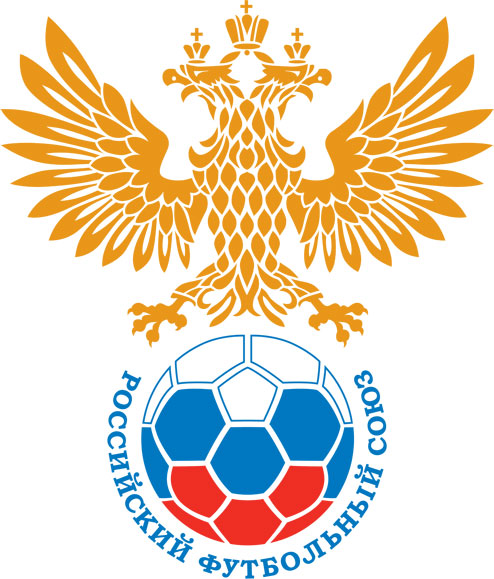 РОССИЙСКИЙ ФУТБОЛЬНЫЙ СОЮЗПРОФЕССИОНАЛЬНАЯ ФУТБОЛЬНАЯ ЛИГА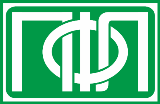    Первенство России среди команд  клубов ПФЛ, зона:                         Центр,  Запад, Урал-Поволжье, Юг,    Восток    Первенство России среди команд  клубов ПФЛ, зона:                         Центр,  Запад, Урал-Поволжье, Юг,    Восток    Первенство России среди команд  клубов ПФЛ, зона:                         Центр,  Запад, Урал-Поволжье, Юг,    Восток    Первенство России среди команд  клубов ПФЛ, зона:                         Центр,  Запад, Урал-Поволжье, Юг,    Восток    Первенство России среди команд  клубов ПФЛ, зона:                         Центр,  Запад, Урал-Поволжье, Юг,    Восток    Первенство России среди команд  клубов ПФЛ, зона:                         Центр,  Запад, Урал-Поволжье, Юг,    Восток    Первенство России среди команд  клубов ПФЛ, зона:                         Центр,  Запад, Урал-Поволжье, Юг,    Восток    Первенство России среди команд  клубов ПФЛ, зона:                         Центр,  Запад, Урал-Поволжье, Юг,    Восток    Первенство России среди команд  клубов ПФЛ, зона:                         Центр,  Запад, Урал-Поволжье, Юг,    Восток    Первенство России среди команд  клубов ПФЛ, зона:                         Центр,  Запад, Урал-Поволжье, Юг,    Восток    Первенство России среди команд  клубов ПФЛ, зона:                         Центр,  Запад, Урал-Поволжье, Юг,    Восток _____ финала Кубка России       Номер игрокаКомандаСчетМинута, на которой забит мячМинута, на которой забит мячМинута, на которой забит мячНомер игрокаКомандаСчетС игрыС 11 метровАвтогол№                Фамилия, Имя                         КомандаМинОснование№                 Фамилия, Имя                          КомандаМинОснованиеРОССИЙСКИЙ ФУТБОЛЬНЫЙ СОЮЗПРОФЕССИОНАЛЬНАЯ ФУТБОЛЬНАЯ ЛИГАВратарь/молодой футболистВР/МФВратарь/молодой футболистВР/МФ   Цвет футболок :                                                            Цвет гетр:    Цвет футболок :                                                            Цвет гетр: Вратарь/молодой футболистВР/МФВратарь/молодой футболистВР/МФНомер игрокаЗаполняется печатными буквамиВратарь/молодой футболистВР/МФВратарь/молодой футболистВР/МФНомер игрокаФамилия, имя (псевдоним)Запасные игрокиЗапасные игрокиЗапасные игрокиЗапасные игрокиФамилия, И. О.ДолжностьТренерский состав и персонал1Тренерский состав и персонал234567ЗаменаЗаменаВместо №Вышел №Минута12345РОССИЙСКИЙ ФУТБОЛЬНЫЙ СОЮЗПРОФЕССИОНАЛЬНАЯ ФУТБОЛЬНАЯ ЛИГАВратарь/молодой футболистВР/МФВратарь/молодой футболистВР/МФ   Цвет футболок :                                                            Цвет гетр:    Цвет футболок :                                                            Цвет гетр: Вратарь/молодой футболистВР/МФВратарь/молодой футболистВР/МФНомер игрокаЗаполняется печатными буквамиВратарь/молодой футболистВР/МФВратарь/молодой футболистВР/МФНомер игрокаФамилия, имя (псевдоним)Запасные игрокиЗапасные игрокиЗапасные игрокиЗапасные игрокиФамилия, И. О.ДолжностьТренерский состав и персонал1Тренерский состав и персонал234567ЗаменаЗаменаВместо №Вышел №Минута12345